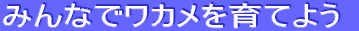 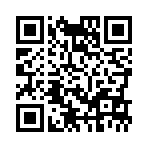 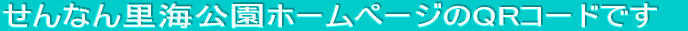 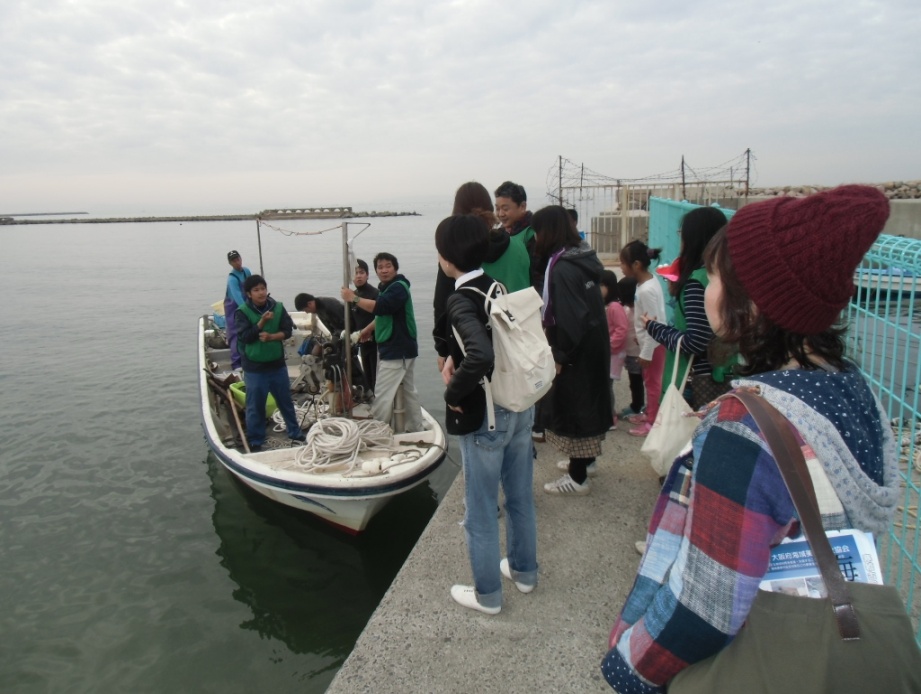 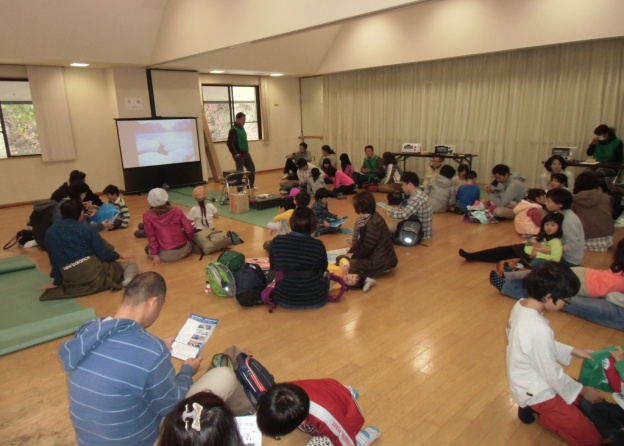 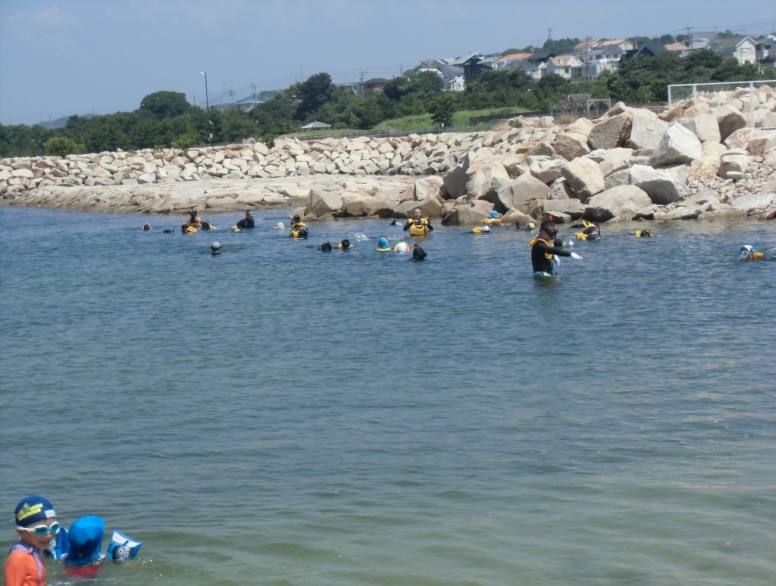 ワカメや海藻の効果について勉強しました。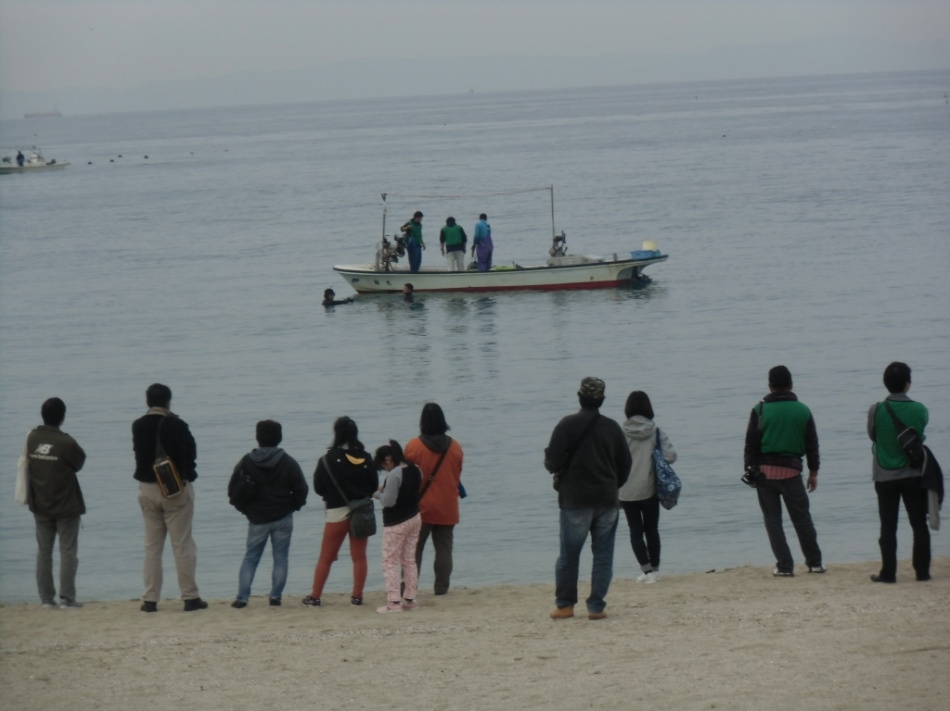 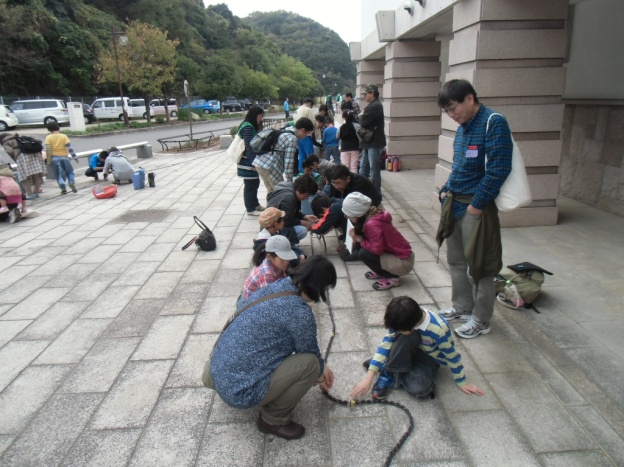 ワカメの種付けです。難しいなぁ。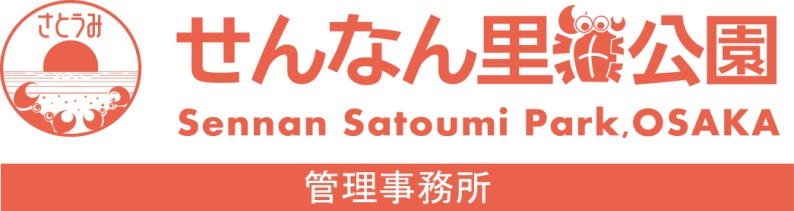 　　　　　　　　　　　　　　　　　　　　　種が付けられたロープは、船で沖に運ばれて、すぐに沈められます。来年２月頃の収穫が楽しみです。　　　　　　　　　　　　　　　　　　　　　　